1060302今日農藝社種植小米與黑豆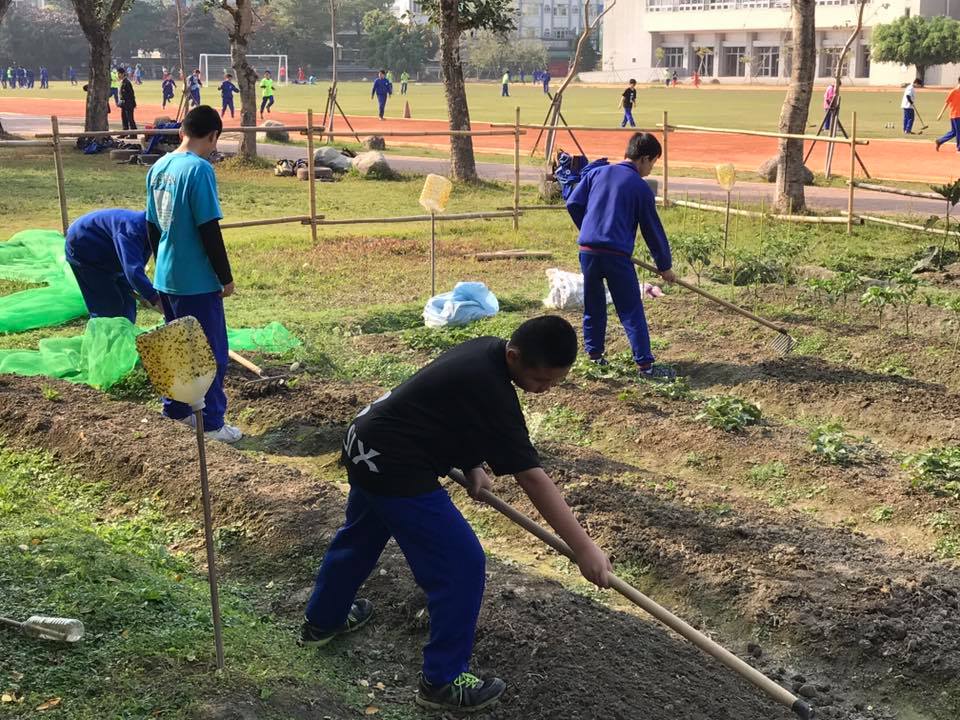 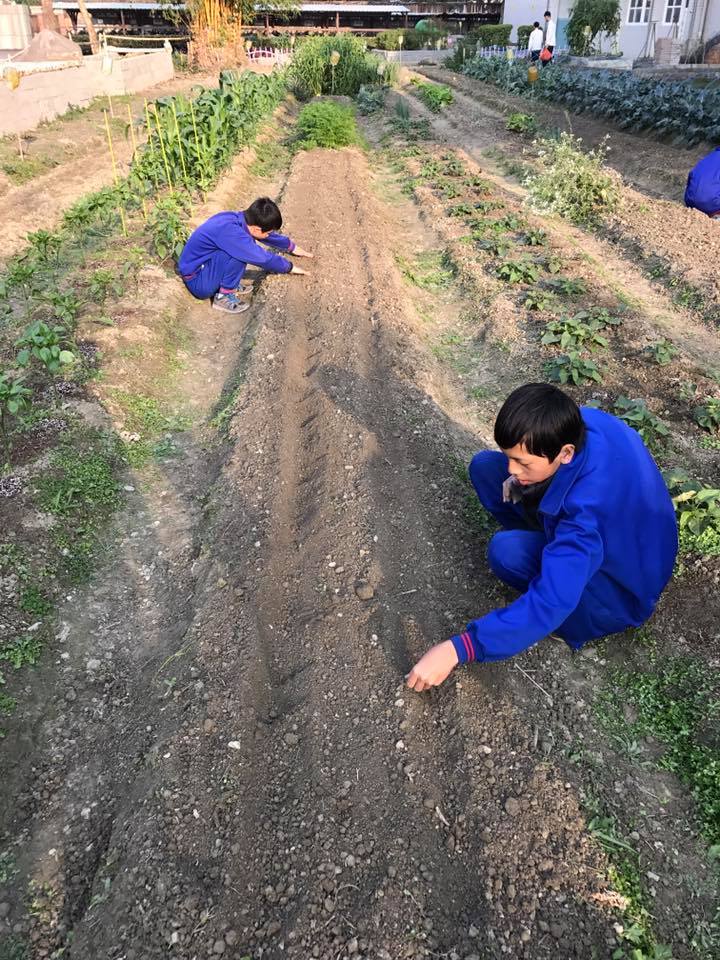 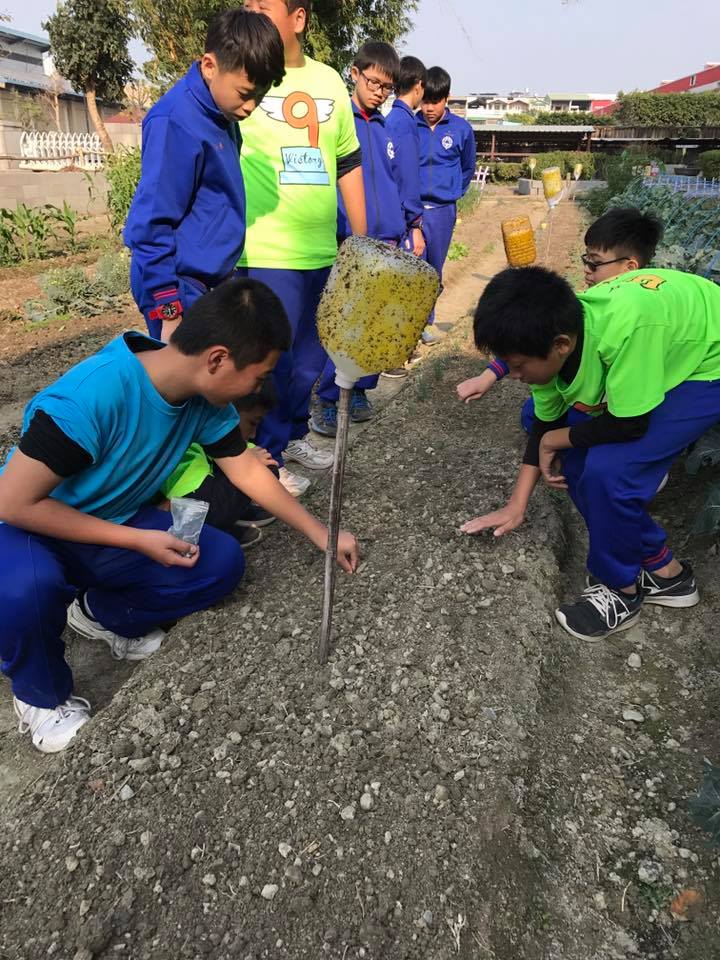 